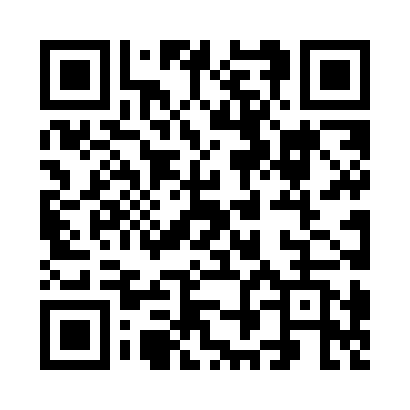 Prayer times for Justhmajor, HungaryWed 1 May 2024 - Fri 31 May 2024High Latitude Method: Midnight RulePrayer Calculation Method: Muslim World LeagueAsar Calculation Method: HanafiPrayer times provided by https://www.salahtimes.comDateDayFajrSunriseDhuhrAsrMaghribIsha1Wed3:195:2212:355:377:489:432Thu3:165:2112:345:377:499:453Fri3:145:1912:345:387:509:474Sat3:125:1812:345:397:519:495Sun3:095:1612:345:407:539:516Mon3:075:1512:345:407:549:547Tue3:045:1312:345:417:559:568Wed3:025:1212:345:427:579:589Thu3:005:1112:345:437:5810:0010Fri2:575:0912:345:447:5910:0211Sat2:555:0812:345:448:0010:0412Sun2:525:0712:345:458:0210:0713Mon2:505:0512:345:468:0310:0914Tue2:485:0412:345:478:0410:1115Wed2:455:0312:345:478:0510:1316Thu2:435:0212:345:488:0710:1517Fri2:415:0112:345:498:0810:1718Sat2:395:0012:345:498:0910:2019Sun2:364:5812:345:508:1010:2220Mon2:344:5712:345:518:1110:2421Tue2:324:5612:345:518:1210:2622Wed2:304:5512:345:528:1410:2823Thu2:284:5412:345:538:1510:3024Fri2:264:5412:345:538:1610:3225Sat2:234:5312:355:548:1710:3426Sun2:214:5212:355:558:1810:3627Mon2:194:5112:355:558:1910:3828Tue2:174:5012:355:568:2010:4029Wed2:164:5012:355:568:2110:4230Thu2:144:4912:355:578:2210:4431Fri2:124:4812:355:588:2310:46